Current Opportunities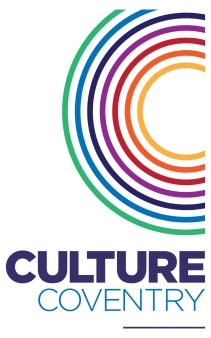 Position: 		Learning Officer - FamiliesPay:			£20,253 - £25,440 per annum dep on experience Job type:		Permanent Full TimeWorking hours:	37 hours per weekWorking pattern:	8:30 – 17:00 Mon – Thu, 8:30 – 16:30 FriAbout the role Learning & Engagement is a central part of Culture Coventry’s main aims to enable all our visitors to enjoy a stimulating and interactive approach to understanding our collections, and gain a full appreciation and enjoyment of Coventry’s rich history.We have an exciting opportunity for a highly creative individual who has experience of working with early years in a creative environment.  You will be responsible for developing and delivering a high interactive and engaging family learning programme based on the collections and exhibitions at Coventry Transport Museum.   About the organisationCulture Coventry Trust are one of Britain’s most exciting arts and heritage organisations. Its mission is to promote innovative and creative arts activities in ways which help to establish them as a significant part of people’s lives.  The Trust supports a regular programme of exhibitions, educational workshops and performances and attracts over 700,000 visitors of all ages per year.Within the Trust we have Coventry Transport Museum, The Herbert Art Gallery & Museum and the Old Grammar School, which are all situated in the heart of Coventry and the Lunt Roman Fort less than three miles away on the outskirts of the City.  Therefore the Trust plays a unique role in Coventry’s cultural development and is actively taking part in the Coventry City of Culture bid for 2021.Please note this post will be based at Coventry Transport Museum, but you may be required work across other Culture Coventry sites from time to time.Closing date for applications: 21st April 2017 	           Interviews to be held: w/c 1st May 2017We are looking for candidates who have:an enthusiasm for lifelong learning in museums/galleries, for learning through interpretation of our collections with an awareness of diversity and access issues in learning environments;an enthusiastic and effective communication style with the ability to adapt this to different audiences;are educated to degree level or equivalent with preferably with experience of working in a museum/heritage setting;a proven track record in developing and delivering creative informal learning activities for 0-11 year olds within a heritage setting;some experience of working with external organisations to sustain effective partnerships and/or in community engagement projects; andexperience of supporting evaluation of learning programmes and web content development skills or of using social media for engaging audiences.Key responsibilities will include:Liaising with local and regional family support services to create an accessible, engaging and dynamic family offer for all sites and venues within the Trust portfolio.Using a range of techniques and materials, create and deliver a wide range of activities and events linked to the Trust’s exhibitions and collections to engage new and existing family audiences.To work with colleagues to increase the resilience and sustainability of the Trust’s audience engagement activity through developing further opportunities to increase income from all family learning engagement.To keep abreast of initiatives in the wider sector, engaging in specialists projects were necessary and appropriate; sharing and developing practice with team members and other colleagues.To create case studies and articles for sector specific journals to raise the profile of the Trust and the award winning work it has become known for.